ПОТЕЦИЈАЛНИМ ПОНУЂАЧИМАЈН 1412/2013 ЗАШТИТНА И РАДНА ОБУЋАДана 07.10.2013 год. наручилац је примио Питање понуђача следеће садржине:Појашњење тендерске документације за ЈН1412/2013„На страни 64, 65 и 66 тендерске документације ЈН 1412/2013 сте навели коју документацију је понуђач дужан да достави уз понуду за плитку и дубоку заштитну ципелу. Нејасно је шта све треба да достави понуђач који нуди добра из увоза. Ако нудимо увозне ципеле дали је довољно да доставимо:Декларацију о усаглашености са ЕN стандардомСертификат да је роба испитана по траженом ЕN стандардуПроизвођачку спецификацију техничких карактеристика по којима је ципела израђена и њихову усаглашеност са  ЕN стандардима. Ова спецификација укључује све тражене карактеристике ( и додатне) из тендерске документације и обавезујућа је за произвођача јер је она основ за добијање ЕN  сертификата“Одговор наручиоца на постављено питање: У конкурсној документацији је јасно наведено: „Понуђач је дужан да уз понуду достави следећу документацију:Извештај акредитоване установе да је производ израђен према конкурсној документацији Наручиоца, издат након дана објављивања јавног позива (оригинал или копија оверена од стране надлежног органа);Декларацијао усаглашености са EN стандардом (уколико је у питању роба из увоза) , као и Извештај о испитивању (сертификат) на основу кога је декларација издата, све  преводено на српски језик од стране судског тумача, оверено од стране понуђача;Упутство за употребу,одржавање, складиштење на српском језикуНаведена документација мора бити везана за број артикла који се нуди, како би се могла извршити идентификација.Дакле, није довољно доставити само:Декларацију о усаглашености са EN стандардом,Сертификат да је роба испитана по траженом EN стандардуПроизвођачка спецификација техничких карактеристика.За Комисију за ЈН 1412/2013Славиша ЗечевићОбреновац08.10.2013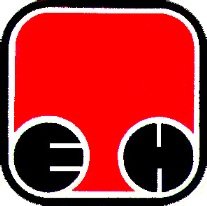 Електропривреда Србије  - ЕПСПривредно Друштво Термоелектране Никола Тесла,  Обреновац